Переработать форму ТН с Бух 2.0 на УФ Бух 3.0Необходимо сделать такую же форму (как во вложении) только на УФ под Бухгалтерию 3.0.Стандартная конфигурация: 1С Бухгалтерия 3.0.32.7Добавлен справочник: Автомобили  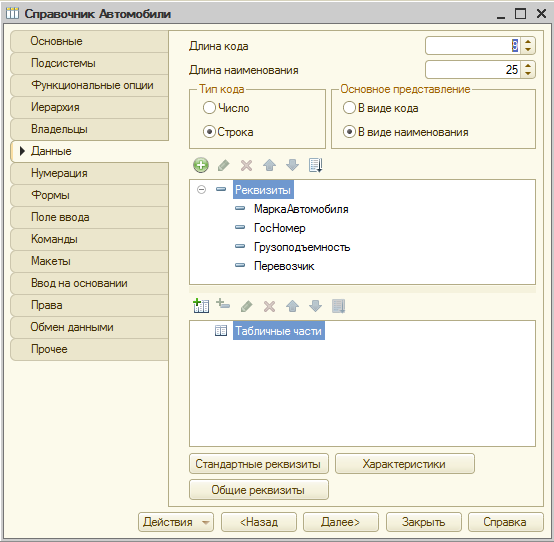 Форма Транспортной накладной заполняется: - Указание грузоотправителя (из справочника Автомобили)- Указание водителя (из справочника физические лица)- Дата принятия (дата документа)- Инфо о принятии заказа к исполнения (справочник сотрудники)Остальные не выведенные поля согласно стандартному заполнению.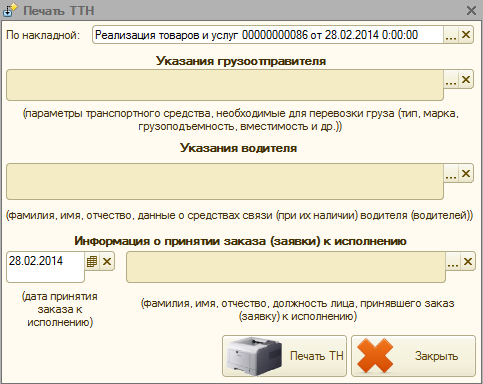 